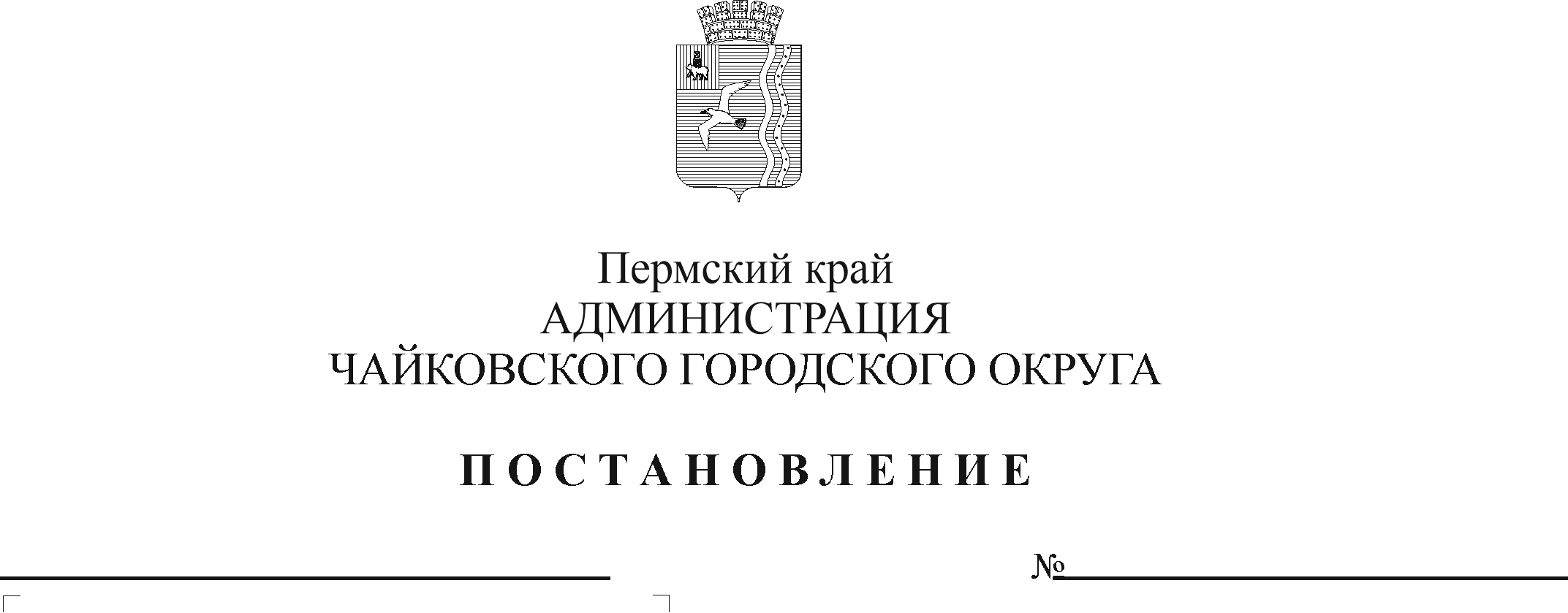 В соответствии со статьей 179 Бюджетного кодекса Российской Федерации, Федеральным законом от 28 июня 2014 г. № 172-ФЗ «О стратегическом планировании в Российской Федерации», Уставом Чайковского городского округа, постановлением администрации города Чайковского от 19 февраля 2019 г. № 249 «Об утверждении Порядка разработки, реализации и оценки эффективности муниципальных программ Чайковского городского округа»ПОСТАНОВЛЯЮ:Внести в муниципальную программу «Муниципальные дороги Чайковского городского округа», утвержденную постановлением администрации города Чайковского от 21 января 2019 г. № 12/1 (в редакции постановления от 01.04.2020 № 363) изменения, изложив её в редакции согласно приложению.Опубликовать постановление в муниципальной газете «Огни Камы» и разместить на официальном сайте администрации Чайковского городского округа.Постановление вступает в силу со дня его официального опубликования.Глава городского округа-глава администрацииЧайковского городского округа                                                       Приложение кпостановлению администрации Чайковского городского округаот                № Муниципальная программа«Муниципальные дороги Чайковского городского округа»ПАСПОРТ Общая характеристика текущего состоянияМуниципальные автомобильные дороги являются важнейшим элементом социальной и транспортной инфраструктуры. Состояние сети муниципальных автомобильных дорог оказывает непосредственное влияние на показатели социального и экономического развития района.На протяжении многих лет дороги ремонтировались в малом количестве по принципу остаточного финансирования, либо не ремонтировались совсем, ввиду отсутствия финансирования. В результате чего количество автомобильных дорог, не соответствующих нормативным требованиям безопасности дорожного движения увеличился.К показателям, характеризующим наличие проблемы, относится:- наличие мостов находящихся в неудовлетворительном состоянии, требующих капитального ремонта;-  наличие значительного количества автомобильных дорог, не отвечающих нормативным требованиям безопасности дорожного движения;- наличие грунтовых дорог;- значительное количество бесхозяйных дорог - это в основном, бывшие внутрипоселенческие дороги.К отрицательным сторонам развития дорожного хозяйства Чайковского городского округа следует отнести:- отсутствие достаточного финансирования (его дефицит) для развития сети муниципальных автомобильных дорог;- растущие затраты на строительные материалы.К положительным сторонам развития дорожного хозяйства Чайковского городского округа следует отнести возможность привлечения софинансирования мероприятий по текущему и капитальному ремонту автомобильных дорог общего пользования муниципального значения из дорожного фонда Пермского края. Это позволит уменьшить дефицит финансирования развития дорожной сети Чайковского городского округа.Состояние сети дорог определяется своевременностью, полнотой и качеством выполнения работ по содержанию, текущему, капитальному ремонту и реконструкции дорог и зависит напрямую от объемов финансирования и стратегии распределения финансовых ресурсов в условиях их ограниченных объемов. Недофинансирование дорожной отрасли в условиях постоянного роста интенсивности движения, изменения состава движения в сторону увеличения грузоподъемности транспортных средств приводит к несоблюдению межремонтных сроков, накоплению количества не отремонтированных участков, увеличению количества участков с уровнем загрузки выше нормативного и участков с неудовлетворительным транспортно-эксплуатационным состоянием, на которых необходимо проведение реконструкции.Для улучшения показателей необходимо увеличение средств, выделяемых на приведение в нормативное состояние автомобильных дорог.Приложение 1к муниципальной программе «Муниципальные дороги Чайковского городского округа»Подпрограмма 1. «Приведение в нормативное состояние автомобильных дорог общего пользования местного значения Чайковского городского округа» ПАСПОРТПриложение 2к муниципальной программе «Муниципальные дороги Чайковского городского округа»Подпрограмма 2. «Совершенствование регулирования дорожной деятельности» ПАСПОРТ                                                                                                                                                 Приложение 3к муниципальной программе «Муниципальные дороги Чайковского городского округа»Сводные финансовые затраты и показатели результативности выполнения муниципальной программы«Муниципальные дороги Чайковского городского округа»     Приложение 4к муниципальной программе «Муниципальные дороги Чайковского городского округа»ПЕРЕЧЕНЬпоказателей муниципальной программы «Муниципальные дороги Чайковского городского округа» результаты достижения, которых учитываются при оценке эффективности реализации муниципальной программыОтветственный исполнитель программыУправление жилищно-коммунального хозяйства и транспорта администрации Чайковского городского округаСоисполнители программыМКУ «Чайковское управление капитального строительства»МКУ «Жилкомэнергосервис»Участники программыФизические и юридические лица, исполнители муниципальных контрактов в рамках ПрограммыПодпрограммы программы1. Приведение в нормативное состояние автомобильных дорог общего пользования местного значения Чайковского городского округа.2. Совершенствование регулирования дорожной деятельности.Цели программыСохранение и улучшение качества существующей сети автомобильных дорог, доведение их технического состояния до уровня соответствующего нормативным требованиям.Задачи программы1. Поддержание автомобильных дорог местного значения общего пользования и искусственных сооружений на них на уровне, соответствующем категории дороги, путем содержания дорог и сооружений на них; сохранения протяженности соответствующей нормативным требованиям автомобильных дорог местного значения общего пользования; текущего и капитального ремонта автомобильных дорог.2.Строительство (реконструкция) автомобильных дорог.3. Регулирование перевозок опасного, крупногабаритного и (или) тяжеловесного груза автомобильным транспортом по автомобильным дорогам общего пользования местного значения муниципального образования «Чайковский городской округ».Целевые показатели программы1. Доля протяженности автомобильных дорог общего пользования местного значения, отвечающих нормативным требованиям, в общей протяженности автодорог местного значения, %.2. Протяженность участков автомобильных дорог общего пользования местного значения, на которых выполнен ремонт, км;3. Протяженность автомобильных дорог общего пользования, на которых выполнен капитальный ремонт, км;4. Соблюдение сроков выдачи разрешений (отказов) по перевозке крупногабаритного и (или) тяжеловесного груза автомобильным транспортом согласно административному регламенту, утвержденному в установленном порядке, %.Этапы и сроки реализации программыПрограмма рассчитана на период реализации с 2019 по 2022 годы. Программа не имеет строгой разбивки на этапы.Объемы бюджетных ассигнованийОбъем бюджетных ассигнований Программы составляет1 005 106,869 тыс. руб., из них:568 665,541 тыс. рублей средства местного бюджета;436 441,328 тыс. рублей средства краевого бюджета;в том числе:2019 год – 258 389,855 тыс. руб., из них:139 662,210 тыс. рублей средства местного бюджета;118 727,645 тыс. рублей средства краевого бюджета2020 год – 277 642,714 тыс. руб., из них:150 833,331 тыс. рублей средства местного бюджета126 809,383 тыс. рублей средства краевого бюджета2021 год – 262 960,100 тыс. руб., из них:139 772,800 тыс. рублей средства местного бюджета123 187,300 тыс. рублей средства краевого бюджета2022 год – 206 114,200 тыс. руб., из них:138 397,200 тыс. рублей средства местного бюджета67 717,000 тыс. рублей средства краевого бюджетаОжидаемые результаты реализации программыОтветственный исполнитель подпрограммыУправление жилищно-коммунального хозяйства и транспорта администрации Чайковского городского округаСоисполнители подпрограммыМКУ «Чайковское управление капитального строительства»МКУ «Жилкомэнергосервис»Участники подпрограммыФизические и юридические лица, исполнители муниципальных контрактов в рамках ПрограммыЦели подпрограммыПоддержание автомобильных дорог местного значения общего пользования и искусственных сооружений на них на уровне, соответствующем категории дороги.Задачи подпрограммы1. Улучшение транспортно-эксплуатационного состояния сети автомобильных дорог общего пользования местного значения Чайковского городского округа;2. Улучшение транспортно-эксплуатационного состояния улично-дорожной сети поселений Чайковского городского округа.Целевые показатели подпрограммы1. Доля протяженности автомобильных дорог общего пользования местного значения, отвечающих нормативным требованиям, в общей протяженности автодорог местного значения, %;2. Протяженность участков автомобильных дорог общего пользования местного значения, на которых выполнен ремонт, км;3. Протяженность автомобильных дорог общего пользования, на которых выполнен капитальный ремонт, км.Этапы и сроки реализации подпрограммыПодпрограмма рассчитана на период реализации с 2019 по 2022 годы. Подпрограмма не имеет строгой разбивки на этапы.Объемы бюджетных ассигнованийОбъем бюджетных ассигнований Программы составляет1 005 106,869 тыс. руб., из них:568 665,541 тыс. рублей средства местного бюджета;436 441,328 тыс. рублей средства краевого бюджета;в том числе:2019 год – 258 389,855 тыс. руб., из них:139 662,210 тыс. рублей средства местного бюджета;118 727,645 тыс. рублей средства краевого бюджета2020 год – 277 642,714 тыс. руб., из них:150 833,331 тыс. рублей средства местного бюджета126 809,383 тыс. рублей средства краевого бюджета2021 год – 262 960,100 тыс. руб., из них:139 772,800 тыс. рублей средства местного бюджета123 187,300 тыс. рублей средства краевого бюджета2022 год – 206 114,200 тыс. руб., из них:138 397,200 тыс. рублей средства местного бюджета67 717,000 тыс. рублей средства краевого бюджетаОжидаемые результаты реализации подпрограммы1. Увеличение доли протяженности автомобильных дорог общего пользования местного значения, отвечающих нормативным требованиям, в общей протяженности автодорог местного значения до 55,1 %;2. Протяженность участков автомобильных дорог общего пользования местного значения, на которых выполнен ремонт – 69,281 км;3. Протяженность участков автомобильных дорог общего пользования местного значения, на которых выполнен капитальный ремонт – 30,207 км.Ответственный исполнитель подпрограммыУправление жилищно-коммунального хозяйства и транспорта администрации Чайковского городского округаСоисполнители подпрограммыОтсутствуютУчастники подпрограммыФизические и юридические лица, исполнители муниципальных контрактов в рамках ПрограммыЦели подпрограммыСоздание безопасных условий для круглогодичных грузовых и пассажирских перевозок автомобильным транспортом по автомобильным дорогам общего пользования местного значения муниципального образования «Чайковский городской округ»Задачи подпрограммы1. Совершенствование нормативного правового регулирования дорожной деятельности на территории Чайковского городского округа;2. Регулирование перевозок опасного, крупногабаритного и (или) тяжеловесного груза автомобильным транспортом по автомобильным дорогам общего пользования местного значения муниципального образования «Чайковский городской округ»Целевые показатели подпрограммы1. Соблюдение сроков рассмотрения заявок по согласованию маршрутов транспортных средств осуществляющих перевозку опасного, крупногабаритного и (или) тяжеловесного груза.Этапы и сроки реализации подпрограммыПодпрограмма рассчитана на период реализации с 2019 по 2022 годы. Подпрограмма не имеет строгой разбивки на этапы.Объемы бюджетных ассигнованийОбъем бюджетных ассигнований Программы составляет0 тыс. руб., в том числе:2019 год – 0 тыс. руб.2020 год – 0 тыс. руб.2021 год – 0 тыс. руб.2022 год – 0 тыс.руб.Ожидаемые результаты реализации подпрограммы1. 100 % соблюдение сроков выдачи разрешений (отказов) по перевозке крупногабаритного и (или) тяжеловесного груза автомобильным транспортом согласно административному регламенту, утвержденному в установленном порядке.Наименование задачи, мероприятияИсполнительИсточник финансированияИсточник финансированияОбъем финансирования (тыс. руб.)Объем финансирования (тыс. руб.)Объем финансирования (тыс. руб.)Объем финансирования (тыс. руб.)Объем финансирования (тыс. руб.)Показатели результативности выполнения программыПоказатели результативности выполнения программыПоказатели результативности выполнения программыПоказатели результативности выполнения программыПоказатели результативности выполнения программыПоказатели результативности выполнения программыПоказатели результативности выполнения программыПоказатели результативности выполнения программыНаименование задачи, мероприятияИсполнительИсточник финансированияИсточник финансированияОбъем финансирования (тыс. руб.)Объем финансирования (тыс. руб.)Объем финансирования (тыс. руб.)Объем финансирования (тыс. руб.)Объем финансирования (тыс. руб.)Наименование показателяед.изм.ед.изм.базовое значениеПланПланПланПланНаименование задачи, мероприятияИсполнительИсточник финансированияИсточник финансированияВсего201920202021    20222019202020212022Подпрограмма 1 «Приведение в нормативное состояние автомобильных дорог общего пользования местного значения»Подпрограмма 1 «Приведение в нормативное состояние автомобильных дорог общего пользования местного значения»Подпрограмма 1 «Приведение в нормативное состояние автомобильных дорог общего пользования местного значения»Подпрограмма 1 «Приведение в нормативное состояние автомобильных дорог общего пользования местного значения»Подпрограмма 1 «Приведение в нормативное состояние автомобильных дорог общего пользования местного значения»Подпрограмма 1 «Приведение в нормативное состояние автомобильных дорог общего пользования местного значения»Подпрограмма 1 «Приведение в нормативное состояние автомобильных дорог общего пользования местного значения»Подпрограмма 1 «Приведение в нормативное состояние автомобильных дорог общего пользования местного значения»Подпрограмма 1 «Приведение в нормативное состояние автомобильных дорог общего пользования местного значения»Подпрограмма 1 «Приведение в нормативное состояние автомобильных дорог общего пользования местного значения»Подпрограмма 1 «Приведение в нормативное состояние автомобильных дорог общего пользования местного значения»Подпрограмма 1 «Приведение в нормативное состояние автомобильных дорог общего пользования местного значения»Подпрограмма 1 «Приведение в нормативное состояние автомобильных дорог общего пользования местного значения»Подпрограмма 1 «Приведение в нормативное состояние автомобильных дорог общего пользования местного значения»Подпрограмма 1 «Приведение в нормативное состояние автомобильных дорог общего пользования местного значения»Подпрограмма 1 «Приведение в нормативное состояние автомобильных дорог общего пользования местного значения»Подпрограмма 1 «Приведение в нормативное состояние автомобильных дорог общего пользования местного значения»Цель Подпрограммы - Поддержание автомобильных дорог местного значения общего пользования и искусственных сооружений на них на уровне, соответствующем категории дорогиЦель Подпрограммы - Поддержание автомобильных дорог местного значения общего пользования и искусственных сооружений на них на уровне, соответствующем категории дорогиЦель Подпрограммы - Поддержание автомобильных дорог местного значения общего пользования и искусственных сооружений на них на уровне, соответствующем категории дорогиЦель Подпрограммы - Поддержание автомобильных дорог местного значения общего пользования и искусственных сооружений на них на уровне, соответствующем категории дорогиЦель Подпрограммы - Поддержание автомобильных дорог местного значения общего пользования и искусственных сооружений на них на уровне, соответствующем категории дорогиЦель Подпрограммы - Поддержание автомобильных дорог местного значения общего пользования и искусственных сооружений на них на уровне, соответствующем категории дорогиЦель Подпрограммы - Поддержание автомобильных дорог местного значения общего пользования и искусственных сооружений на них на уровне, соответствующем категории дорогиЦель Подпрограммы - Поддержание автомобильных дорог местного значения общего пользования и искусственных сооружений на них на уровне, соответствующем категории дорогиЦель Подпрограммы - Поддержание автомобильных дорог местного значения общего пользования и искусственных сооружений на них на уровне, соответствующем категории дорогиЦель Подпрограммы - Поддержание автомобильных дорог местного значения общего пользования и искусственных сооружений на них на уровне, соответствующем категории дорогиЦель Подпрограммы - Поддержание автомобильных дорог местного значения общего пользования и искусственных сооружений на них на уровне, соответствующем категории дорогиЦель Подпрограммы - Поддержание автомобильных дорог местного значения общего пользования и искусственных сооружений на них на уровне, соответствующем категории дорогиЦель Подпрограммы - Поддержание автомобильных дорог местного значения общего пользования и искусственных сооружений на них на уровне, соответствующем категории дорогиЦель Подпрограммы - Поддержание автомобильных дорог местного значения общего пользования и искусственных сооружений на них на уровне, соответствующем категории дорогиЦель Подпрограммы - Поддержание автомобильных дорог местного значения общего пользования и искусственных сооружений на них на уровне, соответствующем категории дорогиЦель Подпрограммы - Поддержание автомобильных дорог местного значения общего пользования и искусственных сооружений на них на уровне, соответствующем категории дорогиЦель Подпрограммы - Поддержание автомобильных дорог местного значения общего пользования и искусственных сооружений на них на уровне, соответствующем категории дорогиЗадача 1.1. Улучшение транспортно-эксплуатационного состояния сети автомобильных дорог общего пользования местного значения Чайковского городского округаЗадача 1.1. Улучшение транспортно-эксплуатационного состояния сети автомобильных дорог общего пользования местного значения Чайковского городского округаЗадача 1.1. Улучшение транспортно-эксплуатационного состояния сети автомобильных дорог общего пользования местного значения Чайковского городского округаЗадача 1.1. Улучшение транспортно-эксплуатационного состояния сети автомобильных дорог общего пользования местного значения Чайковского городского округаЗадача 1.1. Улучшение транспортно-эксплуатационного состояния сети автомобильных дорог общего пользования местного значения Чайковского городского округаЗадача 1.1. Улучшение транспортно-эксплуатационного состояния сети автомобильных дорог общего пользования местного значения Чайковского городского округаЗадача 1.1. Улучшение транспортно-эксплуатационного состояния сети автомобильных дорог общего пользования местного значения Чайковского городского округаЗадача 1.1. Улучшение транспортно-эксплуатационного состояния сети автомобильных дорог общего пользования местного значения Чайковского городского округаЗадача 1.1. Улучшение транспортно-эксплуатационного состояния сети автомобильных дорог общего пользования местного значения Чайковского городского округаЗадача 1.1. Улучшение транспортно-эксплуатационного состояния сети автомобильных дорог общего пользования местного значения Чайковского городского округаЗадача 1.1. Улучшение транспортно-эксплуатационного состояния сети автомобильных дорог общего пользования местного значения Чайковского городского округаЗадача 1.1. Улучшение транспортно-эксплуатационного состояния сети автомобильных дорог общего пользования местного значения Чайковского городского округаЗадача 1.1. Улучшение транспортно-эксплуатационного состояния сети автомобильных дорог общего пользования местного значения Чайковского городского округаЗадача 1.1. Улучшение транспортно-эксплуатационного состояния сети автомобильных дорог общего пользования местного значения Чайковского городского округаЗадача 1.1. Улучшение транспортно-эксплуатационного состояния сети автомобильных дорог общего пользования местного значения Чайковского городского округаЗадача 1.1. Улучшение транспортно-эксплуатационного состояния сети автомобильных дорог общего пользования местного значения Чайковского городского округаЗадача 1.1. Улучшение транспортно-эксплуатационного состояния сети автомобильных дорог общего пользования местного значения Чайковского городского округа1.1.1. Содержание автомобильных дорог общего пользования местного значения и искусственных сооружений на них на уровне соответствующем категории дороги МКУ "ЧУКС"местный бюджетместный бюджет25 127,92724 862,992264,9350,000,00Доля протяженности автомобильных дорог общего пользования местного значения, отвечающих нормативным требованиям, в общей протяженности автодорог местного значения%%50,345,548,751,955,11.1.1. Содержание автомобильных дорог общего пользования местного значения и искусственных сооружений на них на уровне соответствующем категории дороги МКУ "ЖКЭС"местный бюджетместный бюджет389 121,85367 392,505100 798,298117 103,621103 827,429Доля протяженности автомобильных дорог общего пользования местного значения, отвечающих нормативным требованиям, в общей протяженности автодорог местного значения%%50,345,548,751,955,11.1.1. Содержание автомобильных дорог общего пользования местного значения и искусственных сооружений на них на уровне соответствующем категории дороги ВсегоВсего414 249,78092 255,497101 063,233117 103,621103 827,4291.1.2. Ремонт автомобильных дорог общего пользования и искусственных сооружений на них МКУ «ЧУКС»местный бюджетместный бюджет30 565,87415 966,49514 599,3790,000,00Протяженность участков автомобильных дорог общего пользования местного значения, на которых выполнен ремонткмкм10,51638,90111,3649,7989,2181.1.2. Ремонт автомобильных дорог общего пользования и искусственных сооружений на них МКУ «ЧУКС»краевой бюджеткраевой бюджет363 003,55245 289,869126 809,383123 187,30067 717,000Протяженность участков автомобильных дорог общего пользования местного значения, на которых выполнен ремонткмкм10,51638,90111,3649,7989,2181.1.2. Ремонт автомобильных дорог общего пользования и искусственных сооружений на них МКУ «ЧУКС»ВсегоВсего393 569,42661 256,364141 408,762123 187,30067 717,000Протяженность участков автомобильных дорог общего пользования местного значения, на которых выполнен ремонткмкм10,51638,90111,3649,7989,2181.1.2. Ремонт автомобильных дорог общего пользования и искусственных сооружений на них МКУ «ЖКЭС»местный бюджетместный бюджет63 485,39215 402,48115 569,55310 306,38322 206,975Протяженность участков автомобильных дорог общего пользования местного значения, на которых выполнен ремонткмкм10,51638,90111,3649,7989,2181.1.2. Ремонт автомобильных дорог общего пользования и искусственных сооружений на них МКУ «ЖКЭС»краевой бюджеткраевой бюджет73 437,77673 437,7760,000,000,00Протяженность участков автомобильных дорог общего пользования местного значения, на которых выполнен ремонткмкм10,51638,90111,3649,7989,2181.1.2. Ремонт автомобильных дорог общего пользования и искусственных сооружений на них МКУ «ЖКЭС»ВсегоВсего136 923,16888 840,25715 569,55310 306,38322 206,975Протяженность участков автомобильных дорог общего пользования местного значения, на которых выполнен ремонткмкм10,51638,90111,3649,7989,2181.1.2. Ремонт автомобильных дорог общего пользования и искусственных сооружений на них местный бюджетместный бюджет94 051,26631 368,97630 168,93210 306,38322 206,975Протяженность участков автомобильных дорог общего пользования местного значения, на которых выполнен ремонткмкм10,51638,90111,3649,7989,2181.1.2. Ремонт автомобильных дорог общего пользования и искусственных сооружений на них краевой бюджеткраевой бюджет436 441,328118 727,645126 809,383123 187,30067 717,000Протяженность участков автомобильных дорог общего пользования местного значения, на которых выполнен ремонткмкм10,51638,90111,3649,7989,2181.1.2. Ремонт автомобильных дорог общего пользования и искусственных сооружений на них ВсегоВсего530 492,594150 096,621156 978,315133 493,68389 923,9751.1.3. Капитальный ремонт  автомобильных дорог МКУ "ЧУКС" местный бюджетместный бюджет16 193,74415 346,533847,2110,000,00Протяженность участков автомобильных дорог общего пользования местного значения, на которых выполнен капитальный ремонткмкм6,19811,8876,3006,0106,0101.1.3. Капитальный ремонт  автомобильных дорог МКУ «ЖКЭС»местный бюджетместный бюджет43 479,5470,0018 753,95512 362,79612 362,796Протяженность участков автомобильных дорог общего пользования местного значения, на которых выполнен капитальный ремонткмкм6,19811,8876,3006,0106,0101.1.3.1. Электроосвещение участков автомобильной дороги общего пользования МКУ "ЧУКС" местный бюджетместный бюджет16 193,74415 346,533847,2110,000,00Протяженность участков автомобильных дорог общего пользования местного значения, на которых выполнен капитальный ремонткмкм6,19811,8876,3006,0106,0101.1.3.1. Электроосвещение участков автомобильной дороги общего пользования МКУ «ЖКЭС»местный бюджетместный бюджет43 479,5470,0018 753,95512 362,79612 362,796Протяженность участков автомобильных дорог общего пользования местного значения, на которых выполнен капитальный ремонткмкм6,19811,8876,3006,0106,010ВсегоВсего59 673,29115 346,53319 601,16612 362,79612 362,7961.1.4. Строительство (реконструкция), проектирование автомобильных дорог местного значенияМКУ «ЖКЭС»местный бюджетместный бюджет691,204691,2040,000,000,00Протяженность вновь устроенных тротуаров и пешеходных дорожеккм000,1600,00,00,01.1.4.1. Устройство тротуаров и пешеходных дорожекМКУ «ЖКЭС»местный бюджетместный бюджет691,204691,2040,000,000,00Протяженность вновь устроенных тротуаров и пешеходных дорожеккм000,1600,00,00,0ВсегоВсего691,204691,2040,000,000,00Итого по задаче 1.1.местный бюджетместный бюджет568 665,541139 662,210150 833,331139 772,800138 397,200Итого по задаче 1.1.краевой бюджеткраевой бюджет436 441,328118 727,645126 809,383123 187,30067 717,000Итого по задаче 1.1.ВсегоВсего1 005 106,869258 389,855277 642,714262 960,100206 114,200Итого по подпрограмме 1местный бюджетместный бюджет568 665,541139 662,210150 833,331139 772,800138 397,200Итого по подпрограмме 1краевой бюджеткраевой бюджет436 441,328118 727,645126 809,383123 187,30067 717,000Итого по подпрограмме 1ВсегоВсего1 005 106,869258 389,855277 642,714262 960,100206 114,200Подпрограмма 2 «Совершенствование регулирования дорожной деятельности»Подпрограмма 2 «Совершенствование регулирования дорожной деятельности»Подпрограмма 2 «Совершенствование регулирования дорожной деятельности»Подпрограмма 2 «Совершенствование регулирования дорожной деятельности»Подпрограмма 2 «Совершенствование регулирования дорожной деятельности»Подпрограмма 2 «Совершенствование регулирования дорожной деятельности»Подпрограмма 2 «Совершенствование регулирования дорожной деятельности»Подпрограмма 2 «Совершенствование регулирования дорожной деятельности»Подпрограмма 2 «Совершенствование регулирования дорожной деятельности»Подпрограмма 2 «Совершенствование регулирования дорожной деятельности»Подпрограмма 2 «Совершенствование регулирования дорожной деятельности»Подпрограмма 2 «Совершенствование регулирования дорожной деятельности»Подпрограмма 2 «Совершенствование регулирования дорожной деятельности»Подпрограмма 2 «Совершенствование регулирования дорожной деятельности»Подпрограмма 2 «Совершенствование регулирования дорожной деятельности»Подпрограмма 2 «Совершенствование регулирования дорожной деятельности»Подпрограмма 2 «Совершенствование регулирования дорожной деятельности»Цель Подпрограммы - Создание безопасных условий для круглогодичных грузовых и пассажирских перевозокЦель Подпрограммы - Создание безопасных условий для круглогодичных грузовых и пассажирских перевозокЦель Подпрограммы - Создание безопасных условий для круглогодичных грузовых и пассажирских перевозокЦель Подпрограммы - Создание безопасных условий для круглогодичных грузовых и пассажирских перевозокЦель Подпрограммы - Создание безопасных условий для круглогодичных грузовых и пассажирских перевозокЦель Подпрограммы - Создание безопасных условий для круглогодичных грузовых и пассажирских перевозокЦель Подпрограммы - Создание безопасных условий для круглогодичных грузовых и пассажирских перевозокЦель Подпрограммы - Создание безопасных условий для круглогодичных грузовых и пассажирских перевозокЦель Подпрограммы - Создание безопасных условий для круглогодичных грузовых и пассажирских перевозокЦель Подпрограммы - Создание безопасных условий для круглогодичных грузовых и пассажирских перевозокЦель Подпрограммы - Создание безопасных условий для круглогодичных грузовых и пассажирских перевозокЦель Подпрограммы - Создание безопасных условий для круглогодичных грузовых и пассажирских перевозокЦель Подпрограммы - Создание безопасных условий для круглогодичных грузовых и пассажирских перевозокЦель Подпрограммы - Создание безопасных условий для круглогодичных грузовых и пассажирских перевозокЦель Подпрограммы - Создание безопасных условий для круглогодичных грузовых и пассажирских перевозокЦель Подпрограммы - Создание безопасных условий для круглогодичных грузовых и пассажирских перевозокЦель Подпрограммы - Создание безопасных условий для круглогодичных грузовых и пассажирских перевозокЗадача 2.1 Регулирование перевозок опасного, крупногабаритного и (или) тяжеловесного груза автомобильным транспортом по автомобильным дорогам общего пользования местного значения Задача 2.1 Регулирование перевозок опасного, крупногабаритного и (или) тяжеловесного груза автомобильным транспортом по автомобильным дорогам общего пользования местного значения Задача 2.1 Регулирование перевозок опасного, крупногабаритного и (или) тяжеловесного груза автомобильным транспортом по автомобильным дорогам общего пользования местного значения Задача 2.1 Регулирование перевозок опасного, крупногабаритного и (или) тяжеловесного груза автомобильным транспортом по автомобильным дорогам общего пользования местного значения Задача 2.1 Регулирование перевозок опасного, крупногабаритного и (или) тяжеловесного груза автомобильным транспортом по автомобильным дорогам общего пользования местного значения Задача 2.1 Регулирование перевозок опасного, крупногабаритного и (или) тяжеловесного груза автомобильным транспортом по автомобильным дорогам общего пользования местного значения Задача 2.1 Регулирование перевозок опасного, крупногабаритного и (или) тяжеловесного груза автомобильным транспортом по автомобильным дорогам общего пользования местного значения Задача 2.1 Регулирование перевозок опасного, крупногабаритного и (или) тяжеловесного груза автомобильным транспортом по автомобильным дорогам общего пользования местного значения Задача 2.1 Регулирование перевозок опасного, крупногабаритного и (или) тяжеловесного груза автомобильным транспортом по автомобильным дорогам общего пользования местного значения Задача 2.1 Регулирование перевозок опасного, крупногабаритного и (или) тяжеловесного груза автомобильным транспортом по автомобильным дорогам общего пользования местного значения Задача 2.1 Регулирование перевозок опасного, крупногабаритного и (или) тяжеловесного груза автомобильным транспортом по автомобильным дорогам общего пользования местного значения Задача 2.1 Регулирование перевозок опасного, крупногабаритного и (или) тяжеловесного груза автомобильным транспортом по автомобильным дорогам общего пользования местного значения Задача 2.1 Регулирование перевозок опасного, крупногабаритного и (или) тяжеловесного груза автомобильным транспортом по автомобильным дорогам общего пользования местного значения Задача 2.1 Регулирование перевозок опасного, крупногабаритного и (или) тяжеловесного груза автомобильным транспортом по автомобильным дорогам общего пользования местного значения Задача 2.1 Регулирование перевозок опасного, крупногабаритного и (или) тяжеловесного груза автомобильным транспортом по автомобильным дорогам общего пользования местного значения Задача 2.1 Регулирование перевозок опасного, крупногабаритного и (или) тяжеловесного груза автомобильным транспортом по автомобильным дорогам общего пользования местного значения Задача 2.1 Регулирование перевозок опасного, крупногабаритного и (или) тяжеловесного груза автомобильным транспортом по автомобильным дорогам общего пользования местного значения 2.1.1. Выдача разрешений на перевозку  крупногабаритного и (или) тяжеловесного груза автомобильным транспортом по автомобильным дорогам общего пользования местного значения УЖКХиТместный бюджетместный бюджет0,0000,0000,0000,000Соблюдение сроков выдачи разрешений (отказов) по перевозке крупногабаритного и (или) тяжеловесного груза автомобильным транспортом согласно административному регламенту, утвержденному в установленном порядке%%100100100100100Итого по Задаче 2.1. местный бюджетместный бюджет0,0000,0000,0000,0000,000Итого по подпрограмме 2местный бюджетместный бюджет0,0000,0000,0000,0000,000Всего по муниципальной программеВсего по муниципальной программеВсего по муниципальной программеместный бюджет568 665,541139 662,210150 833,331139 772,800138 397,200Всего по муниципальной программеВсего по муниципальной программеВсего по муниципальной программекраевой бюджет436 441,328118 727,645126 809,383123 187,30067 717,000Всего по муниципальной программеВсего по муниципальной программеВсего по муниципальной программеВсего1 005 106,869258 389,855277 642,714262 960,100206 114,200№ п/пИнтегральные показателиРасчет показателяОтраслевые (функциональные), структурные подразделения АЧМР, ответственные за оценку результатов достижения показателейПримечание123451. Подпрограмма «Приведение в нормативное состояние автомобильных дорог общего пользования местного значения»1. Подпрограмма «Приведение в нормативное состояние автомобильных дорог общего пользования местного значения»1. Подпрограмма «Приведение в нормативное состояние автомобильных дорог общего пользования местного значения»1. Подпрограмма «Приведение в нормативное состояние автомобильных дорог общего пользования местного значения»1. Подпрограмма «Приведение в нормативное состояние автомобильных дорог общего пользования местного значения»1.1.1.1.1.2.Доля протяженности автомобильных дорог общего пользования местного значения, отвечающих нормативным требованиям, в общей протяженности автомобильных дорог местного значения, %Д%= Пн / По*100МКУ «ЧУКС»,МКУ «ЖКЭС»Д%- доля автомобильных дорог общего пользования отвечающих нормативным требованиям.Пн – протяженность дорог отвечающих нормативным требованиям;По – общая протяженность автомобильных дорог местного значения.1.1.3.Протяженность участков автомобильных дорог общего пользования местного значения, на которых выполнен ремонт, кмПр= П1+П2…..ПnМКУ «ЧУКС»,МКУ «ЖКЭС» Пр – общая протяженность автомобильных дорог, на которых выполнен текущий ремонт, км;П1;П2 – протяженность  автомобильных дорог по   объекту, на котором выполнен ремонт.1.1.4.Протяженность участков автомобильных дорог общего пользования местного значения, на которых выполнен капитальный ремонт, кмПк= П1+П2…..ПnМКУ «ЧУКС»,МКУ «ЖКЭС» Пк – общая протяженность автомобильных дорог, на которых выполнен капитальный ремонт, км;П1;П2 – протяженность  автомобильных дорог по   объекту, на котором выполнен капитальный  ремонт.Подпрограмма 2. «Совершенствование регулирования дорожной деятельности»Подпрограмма 2. «Совершенствование регулирования дорожной деятельности»Подпрограмма 2. «Совершенствование регулирования дорожной деятельности»Подпрограмма 2. «Совершенствование регулирования дорожной деятельности»Подпрограмма 2. «Совершенствование регулирования дорожной деятельности»2.1.1.Соблюдение сроков выдачи разрешений (отказов) по перевозке опасного, крупногабаритного и (или)  тяжеловесного груза автомобильным транспортом согласно административному регламенту, утвержденному в установленном порядкеСр%=Кр / Кп*100УЖКХиТСр% – срок рассмотрения заявок;Кр – количество рассмотрены заявок в требуемый срок;Кп – количество поступивших заявок.